Post-Closing Date 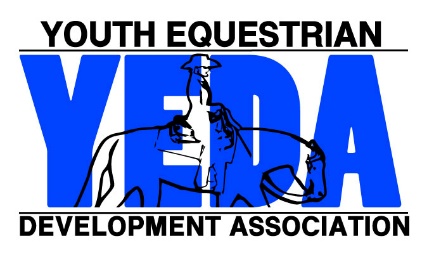 Refund Request Form2017-2018Please allow fifteen business days for processing Must be filed within 10 days of the showRider Signature ________________________________	Date _______________Parent Signature ________________________________	Date _______________Coach Signature ________________________________	Date _______________Office Use Only: Show Secretary Signature _____________________ Date of Receipt __________Date of Request Review _________________	Result Vote _______________Date of Notification of Vote ______________    Method of Notification ___________Date Refund Mailed _________________     Check #: ________     Initials ________Name of ShowDate of showRider NameBack #Class(es) to be ScratchedElementaryJR High SR HighElementaryJR High SR HighElementaryJR High SR HighRail PatternReiningRail PatternReiningRail PatternReiningRail PatternReiningClass(es) to be ScratchedDivision: Team Name:Payee Name:PH:PH:Payee Shipping Address:Payee Shipping Address:Amount RequestedTo be considered for an entry refund, complete this form in its entirety and attach a letter detailing the extraordinary circumstance that leads you to believe your rider should be refunded for their scratch. This form and attachment may be sent to the show manager or secretary. To be considered for an entry refund, complete this form in its entirety and attach a letter detailing the extraordinary circumstance that leads you to believe your rider should be refunded for their scratch. This form and attachment may be sent to the show manager or secretary. To be considered for an entry refund, complete this form in its entirety and attach a letter detailing the extraordinary circumstance that leads you to believe your rider should be refunded for their scratch. This form and attachment may be sent to the show manager or secretary. To be considered for an entry refund, complete this form in its entirety and attach a letter detailing the extraordinary circumstance that leads you to believe your rider should be refunded for their scratch. This form and attachment may be sent to the show manager or secretary. To be considered for an entry refund, complete this form in its entirety and attach a letter detailing the extraordinary circumstance that leads you to believe your rider should be refunded for their scratch. This form and attachment may be sent to the show manager or secretary. To be considered for an entry refund, complete this form in its entirety and attach a letter detailing the extraordinary circumstance that leads you to believe your rider should be refunded for their scratch. This form and attachment may be sent to the show manager or secretary. To be considered for an entry refund, complete this form in its entirety and attach a letter detailing the extraordinary circumstance that leads you to believe your rider should be refunded for their scratch. This form and attachment may be sent to the show manager or secretary. To be considered for an entry refund, complete this form in its entirety and attach a letter detailing the extraordinary circumstance that leads you to believe your rider should be refunded for their scratch. This form and attachment may be sent to the show manager or secretary. 